Tisztelt Ügyfelünk!Tájékoztatjuk, hogy 2022. február 1-től Sárvár település adott területén megváltozik a szelektív hulladék elszállítási rendje. A továbbiakban csütörtök helyett SZERDÁN kerül elszállításra.Érintett utcák a városban: Arad utca, Dorottya utca, Esze Tamás utca, Eőry Vilmos utca, Kanizsai utca, Orsolya utcaTovábbi információk a www.stkh.hu honlapunkon.Együttműködését köszönjük,STKH csapataSTKH Sopron és Térsége 
Környezetvédelmi és Hulladékgazdálkodási Nonprofit Kft.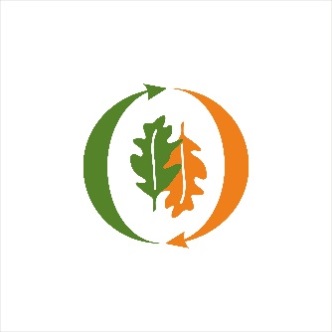 9400 Sopron, Harkai domb 0466/31. hrsz., postacím: 9401 Sopron, Pf. 101 
telefon: 99/505-790, fax: 99/505-799, e-mail: stkh@stkh.hu, honlap: www.stkh.huTisztelt Ügyfelünk!Tájékoztatjuk, hogy 2022. február 1-től Sárvár település adott területén megváltozik a szelektív hulladék elszállítási rendje. A továbbiakban csütörtök helyett SZERDÁN kerül elszállításra.Érintett utcák a városban: Arad utca, Dorottya utca, Esze Tamás utca, Eőry Vilmos utca, Kanizsai utca, Orsolya utcaTovábbi információk a www.stkh.hu honlapunkon.Együttműködését köszönjük,STKH csapataszelektív hulladékgyűjtés napjafebruár 2március 2április 6május 4június 1július 6augusztus 3szeptember 7október 5november 2december 7szelektív hulladékgyűjtés napjafebruár 2március 2április 6május 4június 1július 6augusztus 3szeptember 7október 5november 2december 7